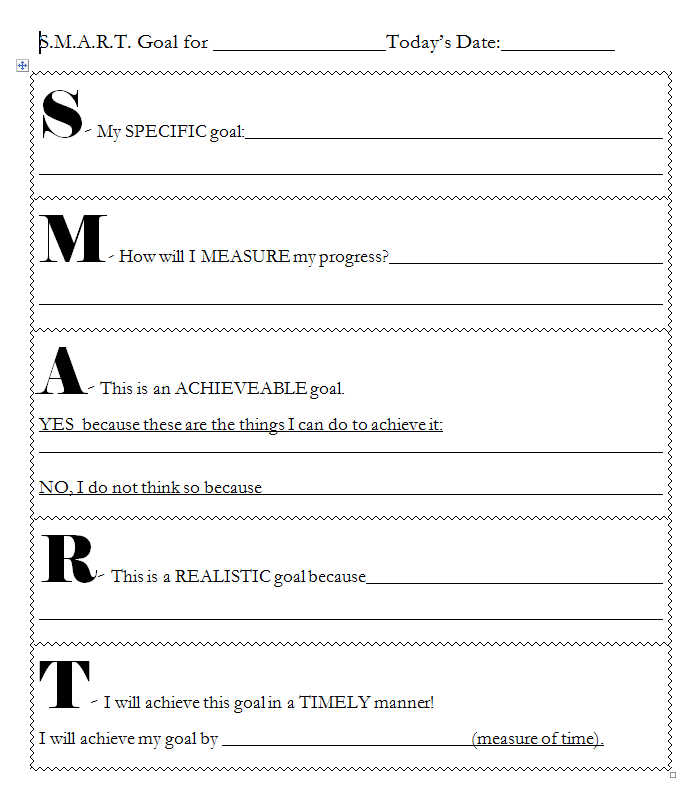 SMART Goal Check InDateOn Way to Meeting Goal?  Yes/NoIf no, what needs actions do you need to take in order to still meet goal? If yes, what do you need to continue to do to meet your goal?